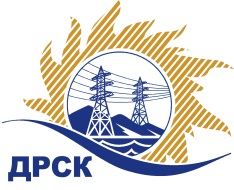 Акционерное Общество«Дальневосточная распределительная сетевая  компания»ПРОТОКОЛ № 93/УР-РЗакупочной комиссии по рассмотрению заявок открытого электронного запроса предложений на право заключения договора на выполнение работ «Чистка просеки ВЛ 35 кВ Волочаевка-Новокуровка-Победа, ВЛ 10 кВ Ф-21, 25 ПС Новокуровка» (закупка № 69 раздел 1.1. ГКПЗ 2017)ПРИСУТСТВОВАЛИ: члены постоянно действующей Закупочной комиссии АО «ДРСК»  2-го уровня.ВОПРОСЫ, ВЫНОСИМЫЕ НА РАССМОТРЕНИЕ ЗАКУПОЧНОЙ КОМИССИИ: О  рассмотрении результатов оценки заявок Участников.О признании заявок соответствующими условиям запроса предложений.О предварительной ранжировке заявок.О проведении переторжки.РЕШИЛИ:По вопросу № 1Признать объем полученной информации достаточным для принятия решения.Утвердить цены, полученные на процедуре вскрытия конвертов с предложениями участников открытого запроса предложений.По вопросу № 2Признать заявки ООО "ВЭСС" (680042, Россия, Хабаровский край, г. Хабаровск, ул. Тихоокеанская, д. 165), ООО "ГОРТРАНС" (680014, Россия, г. Хабаровск, квартал ДОС, д. 4/16), ООО "Сельэлектрострой" (679015, Россия, Еврейская автономная обл., г. Биробиджан, ул. Советская, д. 127 В), ООО "Актис Капитал" (680007, Хабаровский край, г. Хабаровск, ул. Волочаевская, д. 8, литер Щ, оф. 11) соответствующими условиям закупки.По вопросу № 3Утвердить предварительную ранжировку предложений Участников:По вопросу № 4Провести переторжку. Допустить к участию в переторжке предложения следующих участников: ООО "ВЭСС" (680042, Россия, Хабаровский край, г. Хабаровск, ул. Тихоокеанская, д. 165), ООО "ГОРТРАНС" (680014, Россия, г. Хабаровск, квартал ДОС, д. 4/16), ООО "Сельэлектрострой" (679015, Россия, Еврейская автономная обл., г. Биробиджан, ул. Советская, д. 127 В), ООО "Актис Капитал" (680007, Хабаровский край, г. Хабаровск, ул. Волочаевская, д. 8, литер Щ, оф. 11).  Определить форму переторжки: заочная.Назначить переторжку на 27.12.2016 в 16:00 час. (благовещенского времени).Место проведения переторжки: электронная торговая площадка www.b2b-energo.ru  Ответственному секретарю Закупочной комиссии уведомить участников, приглашенных к участию в переторжке, о принятом комиссией решенииОтветственный секретарь Закупочной комиссии  2 уровня АО «ДРСК»                                                  ____________________       М.Г.ЕлисееваЧувашова О.В.(416-2) 397-242г. Благовещенск«26» декабря 2016№Наименование участника и его адресПредмет заявки на участие в запросе предложений1ООО "ВЭСС" (680042, Россия, Хабаровский край, г. Хабаровск, ул. Тихоокеанская, д. 165)Заявка, подана 20.12.2016 в 07:28
Цена: 3 206 098,94 руб. (цена без НДС: 2 717 033,00 руб.)2ООО "ГОРТРАНС" (680014, Россия, г. Хабаровск, квартал ДОС, д. 4/16)Заявка: подана 20.12.2016 в 07:19
Цена: 3 207 728,52 руб. (цена без НДС: 2 718 414,00 руб.)3ООО "Сельэлектрострой" (679015, Россия, Еврейская автономная обл., г. Биробиджан, ул. Советская, д. 127 В)Заявка, подана 20.12.2016 в 04:33
Цена: 3 207 729,70 руб. (цена без НДС: 2 718 415,00 руб.)4ООО "Актис Капитал" (680007, Хабаровский край, г. Хабаровск, ул. Волочаевская, д. 8, литер Щ, оф. 11)Заявка: подана 20.12.2016 в 05:28
Цена: 3 208 420,00 руб. (цена без НДС: 2 719 000,00 руб.)Место в предварительной ранжировкеНаименование участника и его адресЦена заявки  на участие в закупке, руб.Балл по неценовой предпочтительности1 местоООО "ВЭСС" (680042, Россия, Хабаровский край, г. Хабаровск, ул. Тихоокеанская, д. 165)3 206 098,94 руб. (цена без НДС: 2 717 033,00 руб.)3,902 местоООО "ГОРТРАНС" (680014, Россия, г. Хабаровск, квартал ДОС, д. 4/16)3 207 728,52 руб. (цена без НДС: 2 718 414,00 руб.)3,903 местоООО "Сельэлектрострой" (679015, Россия, Еврейская автономная обл., г. Биробиджан, ул. Советская, д. 127 В)3 207 729,70 руб. (цена без НДС: 2 718 415,00 руб.)3,904 местоООО "Актис Капитал" (680007, Хабаровский край, г. Хабаровск, ул. Волочаевская, д. 8, литер Щ, оф. 11)3 208 420,00 руб. (цена без НДС: 2 719 000,00 руб.)3,90